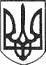 РЕШЕТИЛІВСЬКА МІСЬКА РАДАПОЛТАВСЬКОЇ ОБЛАСТІ(тридцять перша сесія восьмого скликання)РІШЕННЯ30 березня 2023 року                                                                         №1347 -31-VIIІПро звернення депутатів Решетилівської міської ради Полтавської області щодо підтримки дій української влади про припинення договору оренди майна Києво-Печерської Лаври Відповідно до Закону України ,,Про місцеве самоврядування в Україні”, враховуючи висновки спільних постійних комісій міської ради, Решетилівська міська радаВИРІШИЛА:1. Схвалити звернення депутатів Решетилівської міської ради Полтавської області щодо підтримки дій української влади про припинення договору оренди майна Києво-Печерської Лаври  (додається).2. Відділу організаційно-інформаційної роботи, документообігу та управління персоналом направити дане звернення на адреси Президента України Зеленського В.О., голови Верховної Ради України Стефанчука Р.О. та народним депутатам України.Міський голова 								О.А. ДядюноваДодаток до рішення Решетилівської міської ради VIII скликання30 березня 2023 року № 1347-31-VIII(31 сесія)ЗВЕРНЕННЯдепутатів Решетилівської міської ради Полтавської області щодо підтримки дій української влади про припинення договору оренди майна Києво-Печерської Лаври Відповідно до повідомлень у засобах масової інформації, Національний заповідник ,,Києво-Печерська лавра” оголосив 10 березня про розірвання договору оренди з Українською православною церквою, яка перебуває в єдності з Московським патріархатом. А саме у повідомленні зазначено: ,,Між Національним заповідником ,,Києво-Печерська лавра” ... та Свято-Успенською Києво-Печерською лаврою (Чоловічий монастир) Української православної церкви ... укладено Договір №2 від 19 липня 2013 року про безоплатне користування релігійною організацією культовими будівлями та іншим майном, що є державною власністю”. Заповідник попередив про розірвання договору з 29 березня 2023 року на підставі висновків міжвідомчої робочої групи й листа Міністерства культури та інформаційної політики від 9 березня.Багато громад і священиків висловлюють небажання бути в одній структурі з московським патріархатом. Однак керівництво рпц в Україні продовжує зберігати підпорядкування центру в москві, що прямо загрожує національній безпеці України.З метою захисту національної безпеки, сувернітету і територіальної цілісності України, запобігання колабораціонізму, припинення розпалювання міжрегіональної ворожнечі та дестабілізації релігійного середовища в Україні,  підтримуємо дії української влади про припинення договору оренди майна Києво-Печерської Лаври. .Президенту УкраїниЗеленському В.О.Голові Верховної Ради УкраїниСтефанчуку Р.О.Народним депутатам України